Общие положенияНастоящая Инструкция устанавливает основные требования к организации учета, использования, передачи и уничтожения электронных носителей информации (далее - носители), предназначенных для обработки КИ и ПДн в государственном казенном дошкольном образовательном учреждении детском саду № 26 «Красная шапочка» (далее – Учреждение).Под электронными носителям информации в данном документе понимаются: гибкие магнитные диски, CD- и DVD-диски, USB флеш-диски, НЖМД и др.Ответственность за организацию учета, использования, передачи и уничтожения носителей, предназначенных для обработки и хранения КИ и ПДн, затирание (удаление) информации возлагается  на АИБа.Положения данной инструкции обязательны для выполнения всеми сотрудниками Учреждения, которые в ходе выполнения своих должностных обязанностей используют носители ПДн и иной КИ, а так же имеющими допуск к обработке КИ и ПДн.Учёт и хранение электронных носителей информацииУчёту подлежат все носители информации, находящиеся в распоряжении Комитета и предназначенные для хранения КИ и ПДн.Носители учитываются в специальном «Журнале регистрации и учета электронных носителей конфиденциальной информации и персональных данных» (Приложение №1) в котором производится непосредственно регистрация и учёт носителей.Регистрация и учет носителей информации осуществляется АИБом.Учётный номер носителя состоит из сокращенного наименования Учреждения и порядкового  номера по журналу регистрации через дефис (например: уч. № ГКДОУ д/с №26-1/К, 1 – порядковый номер в журнале, К – «Конфиденциально»).Каждый носитель информации, применяемый при обработке информации на СВТ, должен иметь гриф конфиденциальности, соответствующий записанной на нём информации:  конфиденциальной информации и персональных данных - «К». Исключается хранение на одном носителе информации разных грифов конфиденциальности, а так же хранение информации, имеющей разные цели обработки.Для съемных носителей информации реквизиты наносятся непосредственно на носитель (корпус). Если невозможно маркировать непосредственно носитель (корпус), то применяется маркировка упаковки, в которой хранится носитель или другие доступные способы маркировки (бирки, брелоки и т.п.). Надпись реквизитов делается разборчиво и аккуратно. На дискеты и футляры носителей допускается наклеивать заранее заготовленную этикетку.Каждому носителю в журнале должна соответствовать отдельная строка.НЖМД в серверах и системных блоках компьютеров учитываются в паспорте (формуляре) на поставляемое оборудование с указанием марки носителя информации и его серийного номера.Хранение носителей информации осуществляется в условиях (закрываемые шкафы, сейфы и т.п.), исключающих возможность хищения, приведения в негодность или уничтожения содержащейся на них информации.  О фактах утраты носителей необходимо незамедлительно докладывать руководителю Учреждения.  АИБ не реже одного раза в год осуществляет проверку условий хранения носителей КИ и ПДн.Выдача/сдача и передача носителейВыдача носителей сотрудникам осуществляется АИБом под подпись с отметкой в «Журнале выдачи/сдачи электронных носителей конфиденциальной информации и персональных данных» (Приложение №2). Факт сдачи носителя регистрируется аналогичным образом.Носители, как правило, выдаются только непосредственно на время работы с данным носителем и сдаются сотрудником АИБу сразу по завершению таких работ.Носители, которые выдаются сотруднику, должны пройти проверку на отсутствие записанной на ней информации. В случаи наличия какой-либо информации на выдаваемом носителе, АИБ обязан удалить (затереть) информацию согласно п. 4. настоящей инструкции. В случае повреждения носителей, содержащих КИ и ПДн, сотрудник, в пользовании которого они находятся, обязан сообщить о случившемся руководителю Учреждения и АИБу.При передаче в другие организации носители информации должны, по возможности, быть упакованы в пакет/конверт, обеспечивающий сохранность (работоспособность) передаваемого носителя. При этом носители информации передаются с сопроводительным письмом, в котором указывается, какая информация содержится на данном носителе, а для подтверждения достоверности информации прилагается таблица с реквизитами файлов (допускается прикладывать скриншот окна архиватора). Данное передвижение (передача) носителей КИ и ПДн регистрируется в «Журнале передачи носителей конфиденциальной информации и персональных данных» (Приложение №3), где делается отметка об отправке (куда отправлен (реквизиты адресата), исходящий номер сопроводительного письма, дата отправки, способ отправки (курьер, заказная почта и т.п.)) и отметка о получении (номер «Уведомления о вручении» или «Накладной»). В случае если передача носителей осуществляется лично сотрудником Учреждения, то у адресата, необходимо взять расписку о получении носителя (Приложение №4). Для исключения утечки информации, находящейся на жестких дисках компьютеров, при необходимости ремонта компьютера в сервисном центре, жесткий диск с компьютера демонтируется и компьютер отправляется в ремонт без жесткого диска. При необходимости диагностирования самого жесткого диска информация должна быть предварительно скопирована на резервный носитель и затем стёрта с направляемого в ремонт винчестера с использованием специальных средств (сертифицированные программные или программно-аппаратные средства защиты информации, обеспечивающие невозможность восстановления информации), либо путём полного трехкратного его форматирования. Если невозможно произвести данные действия (поломка жесткого диска или ПЭВМ), то отправка такой ПЭВМ в ремонт возможна только по письменному разрешению АИБаПорядок уничтожения носителей, затирания информации на носителяхУничтожение носителей информации, пришедших в негодность или утративших практическую ценность, производится путем их физического разрушения без возможности дальнейшего восстановления.Перед уничтожением носителя вся информация с него должна быть стерта (уничтожена) путем использования специальных средств (сертифицированные программные или программно-аппаратные средства защиты информации, обеспечивающие невозможность восстановления информации), либо путём полного трехкратного его форматирования, если это позволяют физические принципы работы носителя.Уничтожение носителей, затирания (уничтожении) информации с носителей производиться комиссией из 3 человек, назначенной  приказом заведующего Учреждением. В состав комиссии должен входить АИБ.По факту уничтожения носителей, а также затирания (уничтожения) информации на носителях, комиссией составляется Акт (Приложение №5). В Акте указываются учётные номера носителей, характер уничтожаемой (затираемой) информации, причина уничтожения носителя (затирания информации на нем). Реквизиты Акта заносятся председателем данной комиссии в графу «Сведения об уничтожении» «Журнала регистрации и учета электронных носителей конфиденциальной информации и персональных данных». Подписанный Акт должен храниться у АИБа.Приложение 1 к Инструкции по организации работы с  электронными носителями конфиденциальной информации и персональных данныхЖурнал №__ регистрации и учета электронных носителей персональных данных и иной конфиденциальной информацииПриложение 2 к Инструкции по организации работы с  электронными носителями конфиденциальной информации и персональных данныхЖурнал №__ выдачи/сдачи электронных носителей конфиденциальной информации  и персональных данныхПриложение 3 к Инструкции по организации работы с  электронными носителями конфиденциальной информации и персональных данныхЖурнал №__ передачи носителей конфиденциальной информации и персональных данныхПриложение 4 к Инструкции по организации работы с  электронными носителями конфиденциальной информации и персональных данных№________________       заполняется отправителем   Расписка   (составлена в двух экземплярах, по одному для каждой из сторон)«___»_____________ 201_ г.                                                                                  г. Байконур		Настоящим подтверждаю получение электронного носителя информации (Регистрационный номер электронного носителя_________________) с сопроводительным письмом (Исходящий номер сопроводительного письма _________________________) от  Название организации: комитет по земельным ресурсам и землеустройству города БайконурДолжность и ФИО представителя организации:__________________________________________________________________________________________________________________Сведения о получателе:Название организации:__________________________________________________________Должность и ФИО получателя:________________________________________________________________________________________________________________________________«___»________________ 201_ г.      _________________________/_____________________/подпись получателя	расшифровкаПриложение 5к Инструкции по организации работы с  электронными носителями конфиденциальной информации и персональных данныхАКТ № ____о затирании/уничтожении конфиденциальной информации и персональных данных /электронных носителей «____»_______________201_ г.                                                                              г. БайконурКомиссия в составе:Председатель:Ф.И.О. должностного лицаЧлены комиссии:Ф.И.О. должностного лицаФ.И.О. должностного лица составила настоящий Акт о том, что в ее присутствии уничтожены следующие электронные носители персональных данных и иной конфиденциальной информации/ информация на следующих электронных носителяхОтметку в «Журнал регистрации и учета электронных носителей конфиденциальной информации и персональных данных» произвел администратор информационной безопасности__________________________________ (ФИО)_________.подпись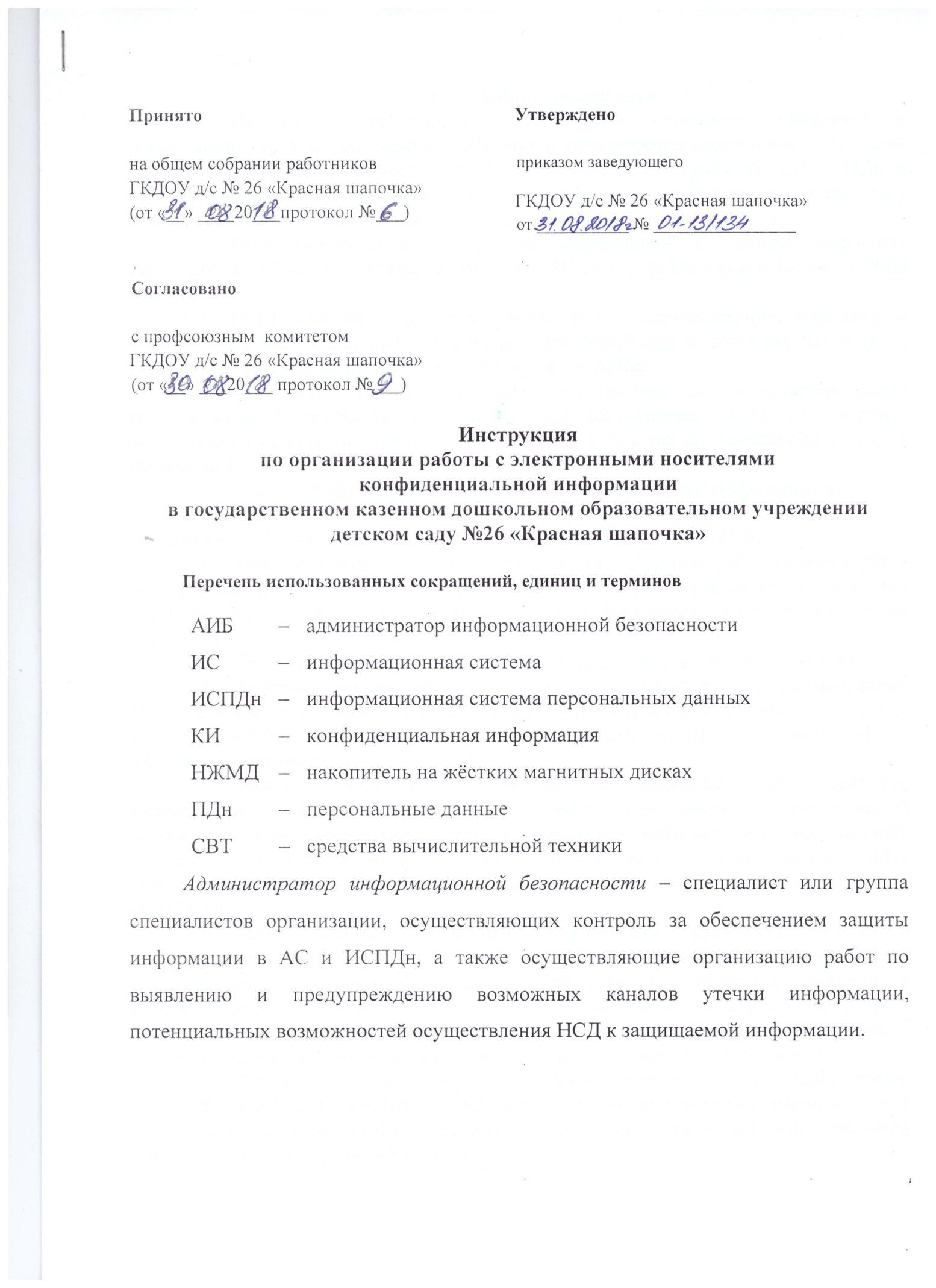 Журнал начат «____» _____________________ 201_ г.Должность                                  /                                                              /            подпись                    фамилия, имя, отчествоЖурнал завершен «____» __________________ 201_ г. Должность                                  /                                                              /             подпись                    фамилия, имя, отчествоЖурнал составлен на _____ листах№ п/пРегистрационный номер электронного носителяВид (тип, модель) электронного носителяХарактер информации, которая будет содержаться на носителеДата регистрации электронного носителяФИО лица, регистри-рующего носительПодпись лица, регистри-рующего носительСведения об уничтожении носителя (№ акта, дата)12345678Журнал начат «____» _____________________ 201_ г.Должность                                  /                                                              /            подпись                    фамилия, имя, отчествоЖурнал завершен «____» __________________ 201_ г. Должность                                  /                                                              /             подпись                    фамилия, имя, отчествоЖурнал составлен на _____ листахДатаВремяРегистрационный номер электронного носителяСдалСдалПринялПринялДатаВремяРегистрационный номер электронного носителяФИО, должностьПодписьФИО, должностьподпись1234567Журнал начат «____» _____________________ 201_ г.Должность                                  /                                                              /            подпись                    фамилия, имя, отчествоЖурнал завершен «____» __________________ 201_ г. Должность                                  /                                                              /             подпись                    фамилия, имя, отчествоЖурнал составлен на _____ листахДатаРегистрационный номер электронного носителяХарактер информации, содержащейся на передаваемом носителеИсходящий номер сопроводительного письмаАдресат (название организации, отдел, должность, ФИО и т.п.)Способ передачи/отправки носителя (лично, курьер, заказная почта)Отправитель (лицо, записавшее информацию на носитель)Отправитель (лицо, записавшее информацию на носитель)Отметка о доставке (дата, реквизиты документа, подтверждающие доставку)ДатаРегистрационный номер электронного носителяХарактер информации, содержащейся на передаваемом носителеИсходящий номер сопроводительного письмаАдресат (название организации, отдел, должность, ФИО и т.п.)Способ передачи/отправки носителя (лично, курьер, заказная почта)ФИО, должностьПодписьОтметка о доставке (дата, реквизиты документа, подтверждающие доставку)123456789Регистрационный номер электронного носителяВид (тип, модель) электронного носителяХарактер информации, которая содержится на носителеПричинаСпособ уничтожения (физическое разрушение, форматирование, с использованием специальных программных средств (каких))12345Председатель комиссии:Ф.И.О. должностного лицаЧлены комиссии:Ф.И.О. должностного лицаФ.И.О. должностного лица